Danes je praznik prvega svetega obhajila. K prvemu svetemu obhajilu so pristopili: Julija Templak, Alja Šega, Urška Lubej, Nejc Pučnik in Marcel Landeker. Iskrene čestitke! Danes je kvatrna nedelja, zato gre današnja nabirka za vzdrževanje bogoslovcev. Iskrena hvala za vaš dar.Preteklo nedeljo pa je bila nabirka za popravilo škofijske stavbe oz. strehe. Zbralo se je lepo število darov, kar 429 eur. Zelo lep dar, kar ne morem verjeti, ko pa so nedeljske nabirke okrog 200 eur. Vsekakor, iskren boglonaj.V četrtek je zapovedan praznik Svetega Rešnjega Telesa in Krvi, zato bosta maši zjutraj in zvečer. Še posebej vabljeni k večerni maši, po kateri bomo imeli telovsko procesijo. Pridite in tudi navzven pokažimo vero v Božjo navzočnost v evharistiji.Zakrament svetega zakona želita prejeti, ženin Sebastjan Hajdnik, rkt. vere, samski, r. 18.9.1985 v Mb. (iz župnije Poljčane), in nevesta Lidija Kaštivnik, rkt. vere, samska, r. 3.4.1987 v Mb. (iz Prelog). Iskrene čestitke!Iskrena hvala Pavlici in Stanku Pučniku za ureditev in okrasitev cerkve, staršem prvoobhajancev za čiščenje cerkve in dvorane, Janezu in Branki Pučnik za nasaditev rož na grobovih duhovnikov in župnijskih gospodinj, Alojzu in Sandri Lubej ter Jožetu Pučniku za delo v vinogradu ter Maksu Leskovarju za namestitev centralne kurjave v dvorano. Iskren boglonaj pa tudi za darove za rože: Alojzu Pučniku in vaščanom Dobrove za 355,- eur; Mariji Polegek in vaščanom Prelog za 400,- eur, Kristini Strnad in Bredi Tomažič ter vaščanom Vinarij za 410,- eur; hvala pa tudi za vse darove za kuhinjo in vsakršno vašo pomoč in dobroto.Prihodnjo nedeljo bomo obhajali šesto obletnico priključitve naše cerkve v duhovno zvezo Marijinih svetišč, povezanih s papeško Liberijansko baziliko Marije Velike ali Marije Snežne (Santa Maria Maggiore) v Rimu. Z nami bo g. Toni Štekl iz Maribora. Prosimo za malo peciva, kakšna bunka ali klobasa tudi ne bo odveč, kozarček rujnega pa bomo našli v naši kleti. Lepo vabljeni!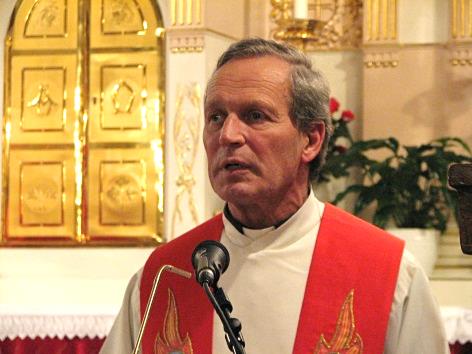 Misel Benedikta XVI. o današnji nedelji Svete TrojicePo velikonočnem času, ki se je zaključil prejšnjo nedeljo z binkoštmi, se v bogoslužju vračamo v čas med letom. To nikakor ne pomeni, da si sedaj lahko kristjani manj prizadevamo, nasprotno, potem ko smo po zakramentih vstopili v božje življenje, smo poklicani biti vsak dan odprti za delovanje milosti, s katero napredujemo v ljubezni do Boga in do bližnjega. Današnja nedelja Svete Trojice v nekem smislu povzema Božje razodetje, ki se je zgodilo v velikonočnih skrivnostih: v Kristusovi smrti in v vstajenju, v njegovem vnebohodu na Očetovo desnico ter v izlitju Svetega Duha. Človeški razum in govorica sta dejansko ne prikladna za razlago odnosov, ki obstajajo med Očetom, Sinom in Svetim Duhom. Kljub temu pa so cerkveni očetje skušali orisati skrivnost Troedinega Boga tako, da so jo živeli z globoko vero.Razpored bralcev Božje BesedeSvetnik tedna – sveti Filip Neri, duhovnikFilip Neri je imel nadpovprečne umske in srčne darove in bil je v nevarnosti, da bi ga ljudje imeli za nekaj posebnega, zato se je pogostokrat nalašč obnašal tako, kot da je 'malo čez les'. Goethe piše o njem: »Nič mu ni bilo bolj zoprno kot nečimrnost, puhlost, domišljavost; proti temu je vedno nastopal kot proti največji oviri pravega bogoljubnega življenja, in sicer zmerom z vedrim humorjem.« Filip se je rodil 21. julija 1515 v Firencah. Sončna Toskana mu je vzbudila ljubezen do narave, bogata firenška kultura pa ljubezen do umetnosti. Po značaju je bil odprt, prisrčno ljubezniv, šaljiv in dovtipen. Ko mu je bilo osemnajst let, ga je bogati stric povabil v San Germano, mestece med Rimom in Neapljem. Tam je ostal le eno leto – tisto delo ni bilo zanj. Vleklo ga je v samoto, a šel je v Rim, kjer je bil nekaj časa domači učitelj, ob tem pa je tudi sam študiral. Nenadoma je v sebi začutil klic, naj začne apostolsko delovati. Tej nalogi se je posvetil kot laični apostol. Obiskoval je skrajno zanemarjene bolnike, jim skušal postreči ter jih razvedriti. Hodil je po rimskih ulicah in iskal stike z ljudmi. Ljudje so radi poslušali njegove šale. Zastavljal jim je vprašanja, s katerimi je vzbujal njihovo pozornost. Ko si je pridobil njihovo zaupanje, so mu odkrili svoje težave, tudi duhovne. Tam, kjer duhovniki niso imeli nobenega uspeha, je ta mladi laik uspel napraviti pot za Boga. Leta 1551, ko mu je bilo šestintrideset let, se je na ukaz spovednika dal posvetiti v duhovnika. Živel je v največji skromnosti. »Revščino sem zmerom ljubil,« je ponavljal za svetim Bernardom, »nikoli pa ne nesnage!« Večino dneva – tudi po petnajst ur – je presedel v spovednici. Kadar je bil prost, so prihajali ljudje k njemu v sobo. Vodil je preproste in imenitnike, berače in kardinale. Mikalo ga je iti v misijone, toda spovednik mu je dejal: »Filip, tvoja Indija je Rim!« Postal je apostol Rima in njegov misijon je segal "od papeža do zadnjega pobalina". Otroci so ga imeli neverjetno radi. Z mladino je hodil ven v naravo in jim ob tem, kar so videli, skušal približati božjo lepoto. Bral jim je iz dobrih knjig, skušal jih je pametno zaposliti in jih navajal k temu, da so obiskovali starčke, bolnike, reveže. Njegovo zgodovinsko delo je ustanovitev kongregacije oratorijancev, bratovščine duhovnikov, ki so se ob njem zbirali k pogovorom o duhovnih zadevah. »Naše edino redovno pravilo je ljubezen,« je dejal. Imel je tudi mistične darove: bral je v dušah ljudi kakor v odprti knjigi. Če so ga sovražniki obrekovali, se je samo nasmehnil. Umrl je 26. maja 1595. Že dva meseca po smrti se je začel proces za razglasitev za svetnika, ki je bil končan 14. maja 1622, ko je bil hkrati z Ignacijem Lojolskim, Frančiškom Ksaverijem in Terezijo Avilsko povzdignjen na oltar. V Rimu, kjer so mu pravili 'Pippo Buono' (Filip Dobri), obhajajo njegov god kot ljudski praznik.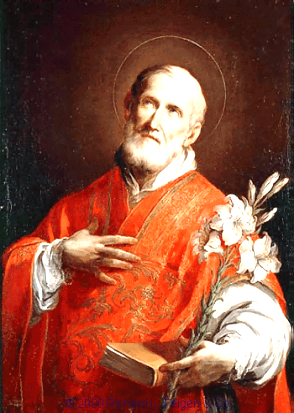 Pripravila: Martin Juhart, župik. Slavko Krajnc; www.liturgija.si/zupnija-prihova/oznanilaŽUPNIJSKI LIST "SONČNE PRIHOVE"  ŽUPNIJE VNEBOVZETJA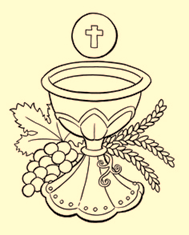 BL. DEVICE MARIJE.Nedelja Svete TrojicePrvo sveto obhajilo22. 05. 2016 – 29. 05. 2016Papež Frančišek: „Danes obhajamo praznik Svete Trojice, ki nam govori o skrivnosti enega Boga v treh Osebah, ki so Oče, Sin in Sveti Duh. Sveta Trojica je občestvo Božjih Oseb, ki so ena z drugo, ena za drugo, ena v drugi. Ta vzajemnost je Božje življenje, skrivnost ljubezni živega Boga“. Razodel nam jo je Jezus Kristus s svojim življenjem in oznanjevanjem vesele novice o odrešenju.Na današnji praznik Svete Trojice je papež Frančišek spomnil, da je Jezus o Bogu govoril kot o Očetu, da je spregovoril o Svetem Duhu in tudi o sebi kot o Božjem Sinu. Po vstajenju od mrtvih je učence poslal po vsem svetu oznanjat evangelij in jim naročil, naj krščujejo v „imenu Očeta in Sina in Svetega Duha“(Mt 28,19).To zapoved Kristus zaupa v vseh časih svoji Cerkvi in v njej vsem, ki smo po krstu pridruženi njenemu občestvu. Sveti oče je v nadaljevanju dejal, da nas današnji praznik vabi k življenju v povezanosti z Bogom in tudi naše medsebojne odnose uravnavati po vzoru povezanosti Oseb v Sveti Trojici. „Nismo poklicani živeti eni brez drugih, biti nad njimi ali proti njim, temveč da smo z njimi, za njih in v njih. To pomeni lepoto evangelija sprejeti in o njej pričevati; živeti v ljubezni med seboj in do vseh tako, da si med seboj podelimo veselje in trpljenje, da se naučimo prositi za odpuščanje in ga tudi podeliti ter ceniti različne karizme pod vodstvom pastirjev. Z eno besedo: zaupana nam je naloga graditi občestva Cerkve, ki postajajo vedno bolj družina, sposobna odsevati lepoto Svete Trojice in evangelij oznanjati ne le z besedo, temveč z močjo ljubezni Boga, ki v nas prebiva.“ Papež Frančišek je potem, ko je v nadaljevanju dejal, da je sreča življenja v Sveti Trojici tudi glavni cilj, h kateremu je naravnano naše zemeljsko popotovanje, sam naš obstoj, delo, boji in vse trpljenje in da ta skrivnost zaobjema vse naše življenje. Na to naj se spomnimo vsakokrat, ko se pokrižamo.Nedelja Svete TrojicePrvo sveto obhajiloOtroška nedelja22. 05. 2016Ob 7.00 uri za vse žive in pokojne faraneOb 10.00 uri za + očeta Metoda Pučnika in starše LandekerPonedeljek 23. 05. 2016Renata, spokornicaOb 19.00 + Leopolda Juharta in staršeTorek 24. 05. 2016Marija Pomočnica kristjanovOb 19.00 za + Justino Obrovnik (1140)Sreda 25. 05. 2016Urban I., papežOb 19.00 za + rodbino ŠpragerČetrtek 26. 05. 2016Sveto Rešnje Telo in KriFilip NeriOb 7.00 za vse + iz družin Brglez - GolenačOb 19.00 za + Jožefo, Albina in Metoda PučnikaPetek 27. 05. 2016bl. Alojzij GrozdeOb 19.00 za + Angelo Rorič (obl.) in sorodnike Sobota 28. 05. 2016Just, škofOb 7.00 za +  Ignaca (obl.) in Rozalijo Hren Ob 14.00 za srečen zakon Šoštarič – Mlačnik 9. nedelja med letomSpomin priključitve naše cerkve k baziliki S.M. Maggiore v Rimu Nedelja žena in mater29. 05. 2016Ob 7.00 uri za vse žive in pokojne faraneOb 10.00 uri za + Stanislava Flisa (obl., iz Dobriške vasi)Ob 10.00 za + Jožeta in Ljudmilo GoričanNedelja Svete TrojiceOtroška nedelja22.05.20167.001. berilo: Martin Juhart2. berilo: Mira Rubin10.001. berilo: Samo Pučnik2. berilo: Žan Pem9. nedelja med letomNedelja žena in mater29.05.20167.001. berilo: Jože Pliberšek2. berilo: Kristina Strnad10.00OTROCI10. nedelja med letomNedelja mož in fantov05.06.20167.001. berilo: Albin Pučnik2. berilo: Mira Rubin10.00 1. berilo: Polona Mlakar2. berilo: Petra Jug